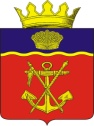 АДМИНИСТРАЦИЯКАЛАЧЁВСКОГО  МУНИЦИПАЛЬНОГО РАЙОНАВОЛГОГРАДСКОЙ  ОБЛАСТИПОСТАНОВЛЕНИЕот 21.12.2023 г.                                                                                                     № 1187   Об утверждении плана мероприятий («дорожной карты») по снижению рисков нарушения антимонопольного законодательства в администрации Калачевского муниципального района Волгоградской области на 2024 годВ соответствии с Федеральным законом РФ от 06.10.2003г. № 131-ФЗ «Об общих принципах организации местного самоуправления в Российской Федерации», постановлением администрации Калачевского муниципального района Волгоградской области от 26.02.2019г. № 173 «О системе внутреннего обеспечения соответствия требованиям антимонопольного законодательства в администрации Калачевского муниципального района Волгоградской области (антимонопольный комплаенс)», администрация Калачевского муниципального района Волгоградской области постановляет:1. Утвердить прилагаемый план мероприятий («дорожную карту») по снижению рисков нарушения антимонопольного законодательства в администрации Калачевского муниципального района Волгоградской области на 2024 год.2. Настоящее постановление подлежит официальному опубликованию.	3. Контроль исполнения настоящего постановления оставляю за собой.И.о. Главы Калачёвскогомуниципального района                                                 	                              Н.П.ЗемсковаСогласовано:Начальник правового отдела                                                                                       В.В. Попов        Подготовлено:Главный специалист - юрисконсультправового отдела                                                                                                 С.В. ИонкинаРазослано: в дело, структурные подразделения.